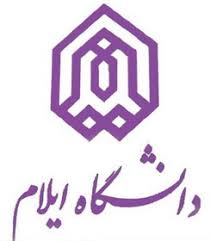 معاونت آموزشی و تحصیلات تکمیلی                                                                                                                                                                                                                                                                                                                                                                                                                                                                                                                                                                                                                                                                                                                                                                                                                                                                                                                                                                                                                                                                                                                                         اداره کل امور آموزشیتقویم آموزشی نیمسال دوم سال تحصیلی 1403-1402(2-1402)1- فعالیتهای کلی2- امتحانات پایان ترم دروس عمومی و پایه3- زمانبندی فعالیتهای دانشجویی4- زمانبندی فعالیتهای اساتید5- زمانبندی فعالیتهای دانشکدهتاریختاریخشرح فعالیت11/11/1402تا چهارشنبه پایان ثبت نام دانشجویان مهمان21/11/1402شنبهشروع نیمسال16/03/1403چهارشنبهپایان کلاسهاشنبه 05/3/1403 تا چهارشنبه 09/03/1403شنبه 05/3/1403 تا چهارشنبه 09/03/1403امتحانات دروس عملیشنبه 19/03/1403 تا دوشنبه 04/04/1403شنبه 19/03/1403 تا دوشنبه 04/04/1403امتحانات پایان نیمسالتا پایان شهریورماه 1403 (غیر از تعطیلات مردادماه)تا پایان شهریورماه 1403 (غیر از تعطیلات مردادماه)برگزاری جلسات دفاع از پایان نامه و رسالهروز     ساعت10-812-1016-1418-16شنبه 19/03/1403-فیزیک و فیزیک عمومی--دوشنبه 21/03/1403-ریاضیات و ریاضی عمومی--شنبه 02/04/1403امتحانات دروس معارفزبان عمومیامتحانات دروس معارفامتحانات دروس معارفیکشنبه 03/04/1403امتحانات دروس معارفامتحانات دروس معارفامتحانات دروس معارفامتحانات دروس معارفدوشنبه 04/04/1403امتحانات دروس معارفامتحانات دروس معارفامتحانات دروس معارففارسی عمومی* در زمان برگزاری امتحانات دروس عمومی کارشناسی، برگزاری امتحانات مقاطع تحصیلات تکمیلی بلامانع است.* در زمان برگزاری امتحانات دروس عمومی کارشناسی، برگزاری امتحانات مقاطع تحصیلات تکمیلی بلامانع است.* در زمان برگزاری امتحانات دروس عمومی کارشناسی، برگزاری امتحانات مقاطع تحصیلات تکمیلی بلامانع است.* در زمان برگزاری امتحانات دروس عمومی کارشناسی، برگزاری امتحانات مقاطع تحصیلات تکمیلی بلامانع است.* در زمان برگزاری امتحانات دروس عمومی کارشناسی، برگزاری امتحانات مقاطع تحصیلات تکمیلی بلامانع است.تاریختاریختاریخشرح فعالیتورودیهای 99 و قبل14/11/1402شنبهانتخاب واحد	ورودیهای 400 و 40115/11/1402یک شنبهانتخاب واحد	ورودی 140216/11/1402دوشنبهانتخاب واحد	ثبت نام با تأخیر17/11/1402سه شنبهانتخاب واحد	21/11/1402شنبهشنبهشروع نیمسالدوشنبه 30/11/1402  و سه شنبه 01/12/1402دوشنبه 30/11/1402  و سه شنبه 01/12/1402دوشنبه 30/11/1402  و سه شنبه 01/12/1402حذف و اضافهشنبه 05/03/1403 تا چهارشنبه 16/03/1403شنبه 05/03/1403 تا چهارشنبه 16/03/1403شنبه 05/03/1403 تا چهارشنبه 16/03/1403ارزشیابی اساتید و دریافت کارت ورود به جلسه02/03/1403تا چهارشنبهتا چهارشنبهپایان مهلت حذف تکدرسشنبه 05/3/1403 تا چهارشنبه 09/03/1403شنبه 05/3/1403 تا چهارشنبه 09/03/1403شنبه 05/3/1403 تا چهارشنبه 09/03/1403امتحانات دروس عملی16/03/1403چهارشنبهچهارشنبهپایان کلاسها27/04/1403تا چهارشنبهتا چهارشنبهآخرین مهلت درخواست تمدید سنوات برای نیمسال بعدشنبه 19/03/1403   تا دوشنبه 04/04/1403شنبه 19/03/1403   تا دوشنبه 04/04/1403شنبه 19/03/1403   تا دوشنبه 04/04/1403امتحانات پایان نیمسالتا پایان شهریورماه 1403 (غیر از تعطیلات مردادماه)تا پایان شهریورماه 1403 (غیر از تعطیلات مردادماه)تا پایان شهریورماه 1403 (غیر از تعطیلات مردادماه)برگزاری جلسات دفاع از پایان نامه و رسالهتاریختاریخشرح فعالیت21/11/1402شنبهشروع کلاسها22/12/1402سه شنبهتکمیل و ارسال فرمهای حق التدریس به دانشکدهشنبه 05/3/1403 تا چهارشنبه 09/03/1403شنبه 05/3/1403 تا چهارشنبه 09/03/1403امتحانات دروس عملی16/03/1403چهارشنبهپایان کلاسهاتا چهارشنبه 16/03/1403تا چهارشنبه 16/03/1403ثبت غیبت 16/3 در سیستم آموزش19/03/1403شنبهشروع امتحانات04/04/1403دوشنبهپایان امتحانات14/04/1403پنجشنبهآخرین مهلت ورود و ثبت نهایی نمرات01/06/1403پنج شنبهآخرین مهلت ثبت نمرات دروس پروژه کارشناسی و سمینار کارشناسی ارشدتا پایان شهریورماه 1403 (غیر از تعطیلات مردادماه)تا پایان شهریورماه 1403 (غیر از تعطیلات مردادماه)برگزاری جلسات دفاع از پایان نامه و رسالهتاریخشرح فعالیتتا چهارشنبه 11/11/1402تعریف دروس بر روی سامانه گلستانشنبه 21/11/1402آغاز نیمسال تحصیلیدوشنبه 30/11/1402  و سه شنبه 01/12/1402حذف و اضافهتا چهارشنبه 23/12/1402ارسال نامه مشروطی و اخراجی دانشجویان  به اداره کل آموزشچهارشنبه 9/12/1402مهلت تکمیل و ارسال برنامه هفتگی اساتیدچهار شنبه 29/01/1403مهلت تکمیل و ارسال فرمهای حق التدریسچهارشنبه 29/01/1403مهلت معرفی اساتید منتخب دانشکده و گروههای آموزشیچهارشنبه 26/02/1403مهلت درخواست و ثبت مدرسان مدعو برای نیمسال بعدچهارشنبه 27/04/1403مهلت ارسال برنامه درسی نیمسال بعد به اداره کل آموزشتا چهارشنبه  02/03/1403  پایان مهلت حذف تکدرسشنبه 05/03/1403 تا چهارشنبه 16/03/1403ارزشیابی اساتید و دریافت کارت ورود به جلسهشنبه 16/04/1403 تا پنج شنبه 28/04/1403ارزشیابی اساتید توسط مدیر گروه و معاون آموزشی دانشکدهچهارشنبه 16/03/1403 پایان کلاسهاشنبه 19/03/1403   تا  دوشنبه 04/04/1403امتحانات پایان نیمسالتا چهارشنبه 27/04/1403آخرین مهلت درخواست تمدید سنواتتا پایان شهریورماه 1403 (غیر از تعطیلات مردادماه)برگزاری جلسات دفاع از پایان نامه و رساله